Graphics/Images Week #11Digital Multi-Meter…………………………….………………………Page 14-15Where: On page 14, under the subsection, What is a digital multi-meter?Why: The reason I chose this image is to demonstrate the two different styles of DVOM that can be used for testing.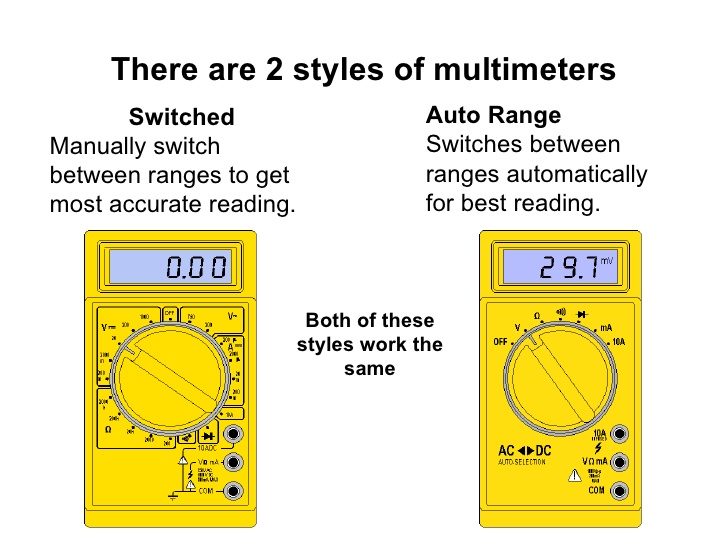 SlideShare. (n.d.). How to use a Digital Multi-Meter [Digital image]. Retrieved March 21, 2016, from http://image.slidesharecdn.com/howtouseadigitalmultimeter-100726083407-phpapp01/95/how-to-use-a-digital-multimeter-3-728.jpg?cb=1280133295Where: On page 14, under the subsection, What are the purposes of the test leads on the digital multi-meter?Why: The reason I chose this image is to demonstrate the location and name of the parts on a DVOM test leads.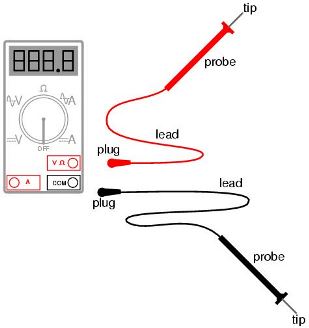 Safe MultiMeter Usage: Electrical Safety [Digital image]. (n.d.). Retrieved March 21, 2016, from http://www.zrd.com/faq/01.jpgWhere: On page 15, under the subsection, What are the settings on the digital multi-meter?Why: The reason I chose this image to illustrate the different settings on the DVOM. 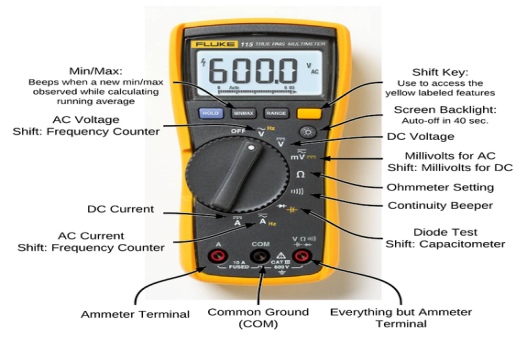 How to use a Multi-Meter when Troubleshooting a Fire Alarm [Digital image]. (n.d.). Retrieved March 21, 2016, from http://2.bp.blogspot.com/-iOx35Jz-xeE/Uzrj4uq50lI/AAAAAAAADuM/jP22mzkeNVQ/s1600/575px-Multimeter.pngBreadboards……………………………………………………………Page 13Where: On page 13, under the subsection, What are the frameworks of a breadboard?Why: 	The reason I chose this image is to show the numbers and letters on the breadboard.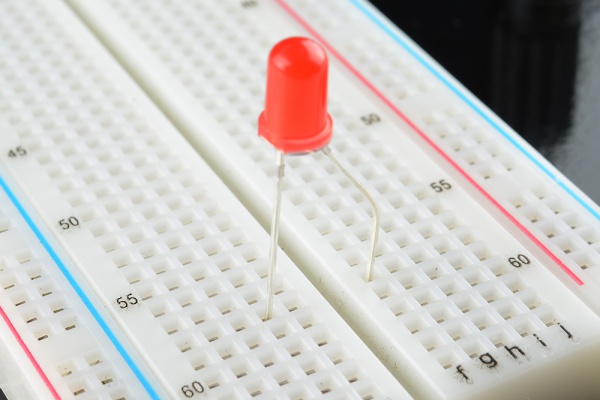 Sparkfun. (n.d.). How to Use a Breadboard. Retrieved March 14, 2016, from https://learn.sparkfun.com/tutorials/how-to-use-a-breadboardWhere: On page 13, under the subsection, What are the frameworks of a breadboard?Why: 	The reason I chose this image is to show the metal strips that connects the power rails on the breadboard.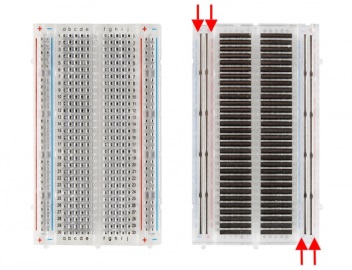 Sparkfun. (n.d.). How to Use a Breadboard. Retrieved March 14, 2016, from https://learn.sparkfun.com/tutorials/how-to-use-a-breadboard